                                        GOUR MAHAVIDYALAYA,MANGALBARI,MALDA                                                DEPARTMENT: HISTORY                                CLASS DIARY:2020-21- INCLUDING OTHER ACTIVITIES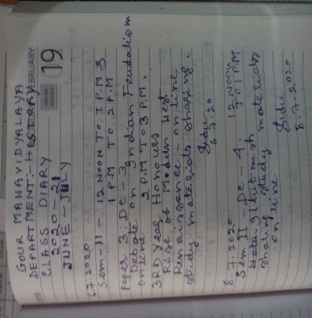 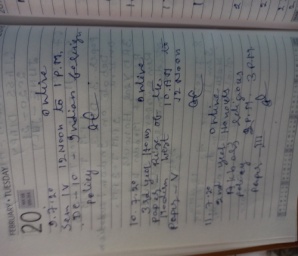 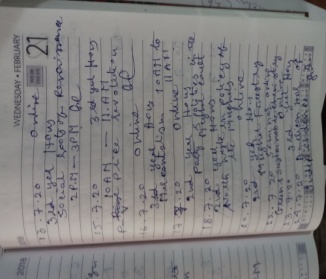 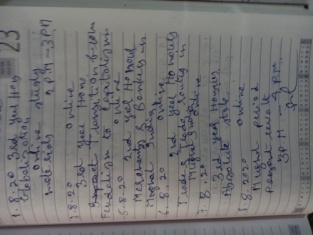 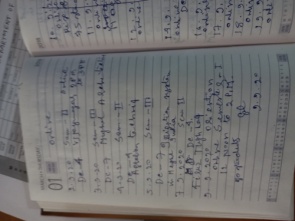 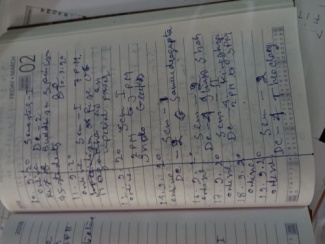 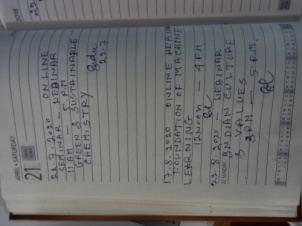 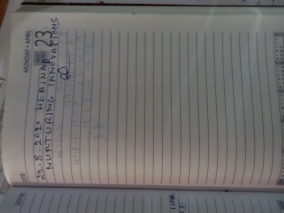 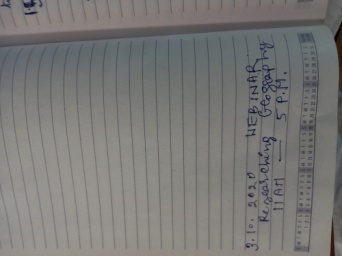 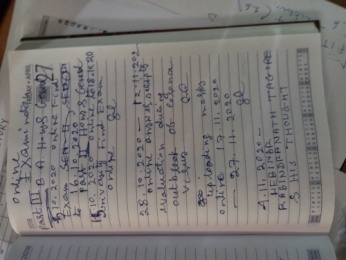 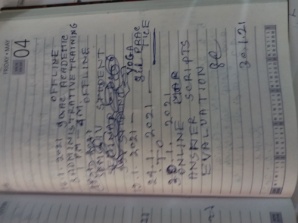 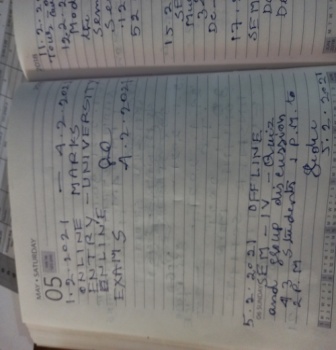 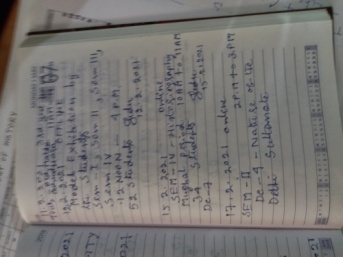 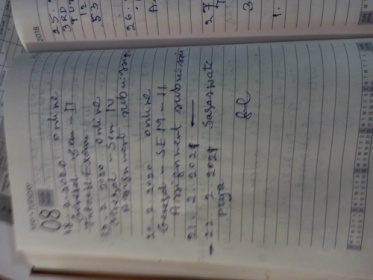 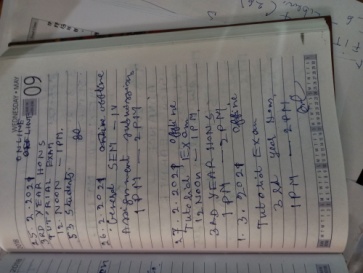 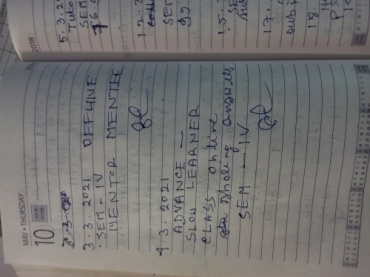 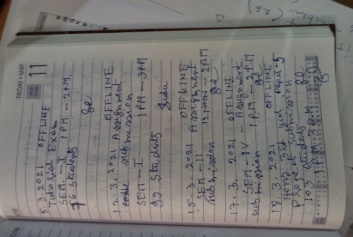 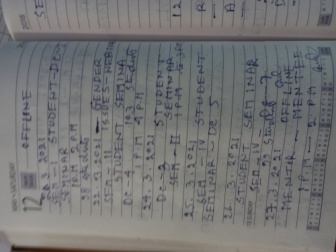 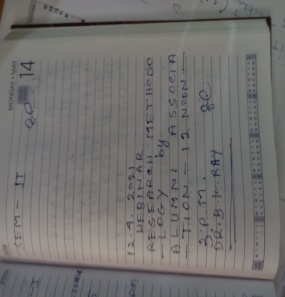 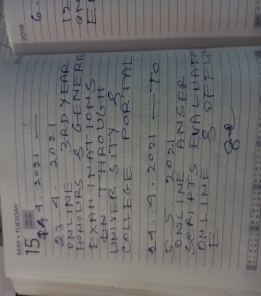 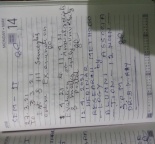 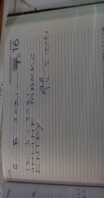 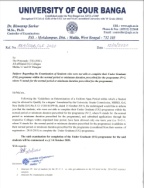 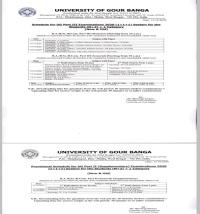 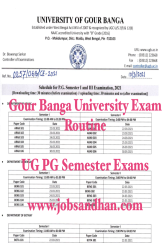 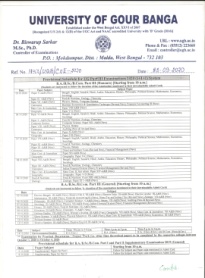 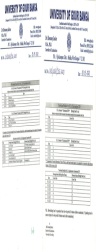 ONLINE EXAM : NOTICEONLINe EXAM: NOTICEONLINE EXAM: NOTICE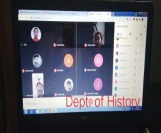 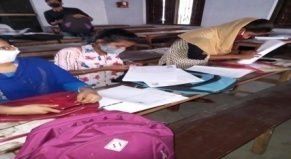 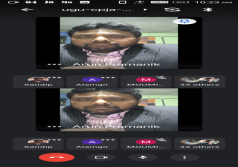 ONLINE ORIENTATION:8.9.2020: SEM:IOFFLINE  TUTORIAL EXAM:8.2.2021: SEM:IISTUDENT SEMINAR:20.12.2020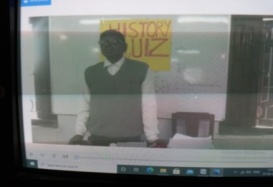 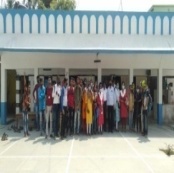 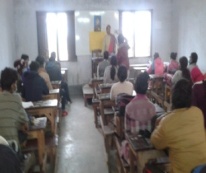 QUIZ:20.03.2021: OFFLINE18.03.2021: TOUR: OLD MALDA GURUDWARAADVANCE AND SLOW LEARNER:4.3.2021: OFFLINE: SEM: IV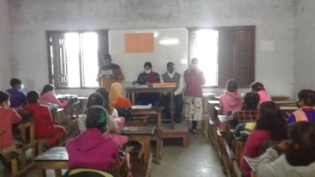 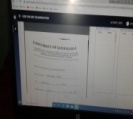 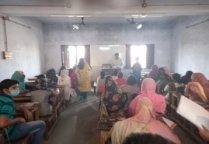 SUBMISSION OF ASSESSMENT AND STUDENT SEMINAR26.03.2021: OFFLINE: SEM: IVONLINE EXAMINATION THROUGH  THE PORTAL OF THEUNIVERSITY OF GOUR BANGA::15.10.2020: 3RD YEAR HONOURSSUSMITA GUPTA:GENDER ISSUES-22.03.2021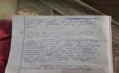 (HISTORY:PROVIDING STUDY MATERIALS: DR.P.K.KUNDU,ASSOCIATE PROFESSOR:ADVANCE And SLOW LEARNER CLASS: ONLINE:17.12.2020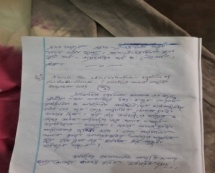 (HISTORY:PROVIDING STUDY MATERIALS: DR.P.K.KUNDU,ASSOCIATE PROFESSOR:ADVANCE And SLOW LEARNER CLASS: ONLINE:4.3.2021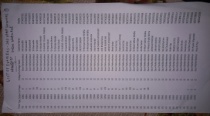 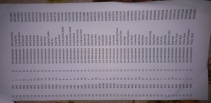 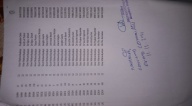 EXAMINER:3RD YEAR HONOURS